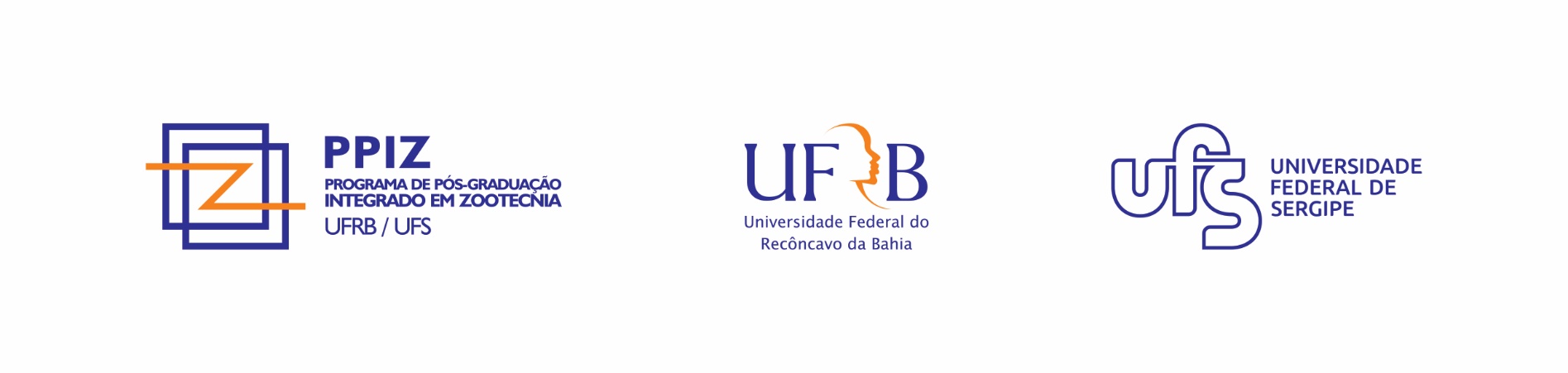 PROGRAMADEPÓS-GRADUAÇÃO INTEGRADOEM ZOOTECNIACURSO DE MESTRADONorma para elaboração da DissertaçãoCOLEGIADO DO PPIZ/UFRB/UFSDEFINIÇÕESEsta Norma tem por finalidade padronizar a organização estrutural e a composição gráfica da DISSERTAÇÃO do Programa de Pós-Graduação Integrado em Zootecnia da Universidade Federal do Recôncavo da Bahia e da Universidade Federal de Sergipe (PPIZ/UFRB/UFS).É obrigatório, por parte do discente e do Comitê de Orientação, o conhecimento e o atendimento destas Normas na elaboração dos documentos citados ao longo do Curso.Tendo em vista que a DISSERTAÇÃO será apresentada em três momentos distintos, foram adotadas as seguintes terminologias:TRABALHO DE CONCLUSÃO – a ser apresentada no Exame de Qualificação e Defesa da Dissertação;VERSÃO FINAL – a ser apresentada para Homologação do Título de Mestre.ITENS EXIGIDOSOBSERVAÇÕES:Para o exame de qualificação e defesa recomenda-se que a impressão seja realizada a partir de uma versão em PDF para se evitar erros gerados por diferentes versões do Word,Todo o documento deve ser impresso com linhas numeradas para facilitar a arguição e a correção.Encadernado em espiral e com capa plástica.Impressa em apenas um lado da página (frente).A versão final da dissertação deverá ser entregue online em formato PDF com ficha catalográfica.ORGANIZAÇÃO GERALIDIOMAOs idiomas para a redação são o português e/ou inglês. Recomenda-se submeter a versão definitiva à revisão ortográfica e gramatical por profissionais de competência adequada. Os termos em outros idiomas deverão ser apresentados em itálico.PADRÃO GRÁFICOO trabalho de conclusão deverá ser encadernado com capa plástica e espiral.Papel sulfite, tamanho A4, com gramatura 75 g.m-2Impresso em apenas um lado da página (frente), com linhas numeradas para facilitar a arguição e a correção.Margens: esquerda e direita de 3 cm, superior e inferior de 2,5 cm;Fonte: Arial 12, normal;Espaçamento entre linhas: 1,5;Cabeçalho e rodapé: 1,5 cm;Numeração: deverá ser realizada em algarismos arábicos a partir da parte Textual, no cabeçalho, centralizada, em Arial 10, negrito.ESTRUTURAA estrutura básica é constituída por três partes: Pré-Textual, Textual e Pós-Textual, organizadas em parte externa e interna.PARTE EXTERNACAPAPossui exceções na margem (esquerda 2,5 cm e direita 2,5 cm), tamanho de fonte e espaçamento entre linhas (1,0). A fonte deve ser em Arial 12 e espaçamento simples entre linhas (1,0).Deverá conter:Identificação da Instituição/Programa: apresentar em linhas distintas e sequenciais os nomes da Universidade, do Centro, das Instituições Parceiras (quando for o caso), do Programa e do Curso. Deverá ser escrita sem abreviações, em Arial 12, letras MAIÚSCULAS, negrito, centralizado;Título da Dissertação/Tese: em Arial 16, letras MAIÚSCULAS, negrito, centralizado, na décima quarta linha após o item anterior. Caso conste no título um nome científico este deverá ser grafado de acordo com padrões internacionais; por exemplo: “ESTUDO CLÍNICO DA MASTITE CAUSADA POR Staphylococcus aureus”;Nome do discente: nome completo, sem abreviações, em Arial 14, com apenas as iniciais em letras MAIÚSCULAS, negrito, alinhamento à direita na décima quarta linha antes do ítem “Local”. ATENÇÃO: Para alocação do “nome do discente”, deve-se considerar a contagem de linhas a partir do ítem posterior (Local). Assim a contagem será de baixo para cima;Local e Ano: a duas últimas linhas da página deverão conter respectivamente as CIDADES – ESTADOS, em Arial 12, letras MAIÚSCULAS, negrito, e o Ano da defesa, em Arial 12, negrito.PARTE INTERNA – PRÉ-TEXTUALFOLHA DE ROSTOPossui exceções na margem (esquerda 2,5 cm e direita 2,5 cm), tamanho de fonte e espaçamento entre linhas (1,0). Todos os espaços devem ser em Arial 12 e espaçamento simples entre linhas (1,0).Título da Dissertação/Tese: em Arial 14, letras MAIÚSCULAS, negrito, centralizado, na primeira linha da página. Caso conste no título um nome científico este deverá obedecer à versão mais recente da Associação Brasileira de Normas Técnicas (ABNT).Nome do discente: nome completo, sem abreviações, em Arial 12, com apenas as iniciais em letras MAIÚSCULAS, negrito, centralizado, na décima linha após o item anterior;Formação do discente: em Arial 12, com apenas as iniciais em letras MAIÚSCULAS, centralizado, na primeira linha após o item anterior;O texto “Dissertação/Tese apresentada ao Colegiado do Programa de Pós-Graduação Integrado em Zootecnia, como requisito parcial para a obtenção do Título de Mestre em (Programa e Área de Concentração)” em Arial 10, com apenas algumas iniciais em letras MAIÚSCULAS, justificado, a 8 cm da margem esquerda e a na décima linha após o item anterior;Nome(s) do(a) Orientador(a) e do(a) Coorientador(a): deverão ser escritos completos, sem abreviações, em Arial 12, com apenas as iniciais em letras MAIÚSCULAS, alinhamento à direita, na décima linha após o item anterior. Os nomes do Orientador(a) e do Coorientador(a) deverão ser precedidos de Orientador(a): (negrito) Prof(a). Dr(a). (sem negrito) e Coorientador(a): (negrito) Mestre, Doutorando(a), Dr(a) (sem negrito), conforme especificidade de cada Programa;Local e Ano: as duas últimas linhas da página deverão conter respectivamente as CIDADES – ESTADOS, em Arial 12, letras MAIÚSCULAS, negrito, e o Ano da defesa, em Arial 12, negrito.FICHA CATALOGRÁFICA (PARA VERSÃO FINAL)Possui exceções na margem (esquerda 2,5 cm e direita 2,5 cm), tamanho de fonte e espaçamento entre linhas (1,0). Todos os espaços devem ser em Arial 12 e espaçamento simples entre linhas (1,0).Deverá ser elaborada junto à Biblioteca da UFRB ou UFS;A ficha catalográfica deverá ser inserida na terceira linha após o item anterior de acordo com os seguintes passos: selecionar a ficha catalográfica – colar – colar especial – Imagem (Metarquivo avançado) – formatar imagem – tamanho e posição – tamanho – escala – altura = 100% – largura = 100%.FOLHA DA COMISSÃO EXAMINADORAPossui exceções na margem (esquerda 2,5 cm e direita 2,5 cm), tamanho de fonte e espaçamento entre linhas (1,0). Todos os espaços devem ser em Arial 12 e espaçamento simples entre linhas (1,5).Deverá conter:Identificação da Instituição/Programa: apresentar em linhas distintas e sequenciais os nomes da Universidade, do Centro, das Instituições Parceiras (quando for o caso), do Programa e do Curso. Deverá ser escrita sem abreviações, em Arial 12, letras MAIÚSCULAS, negrito, centralizado;Título da Dissertação/Tese: em Arial 14, em letras MAIÚSCULAS, negrito, centralizado, na segunda linha após o item anterior;O texto “Comissão Examinadora da Defesa de Dissertação/Tese de” em Arial 12, com apenas as iniciais em letras MAIÚSCULAS, centralizado, espaçamento simples, na segunda linha após o item anterior;Nome do discente: nome completo, sem abreviações, em Arial 12, com apenas as iniciais em letras MAIÚSCULAS, centralizado, na primeira linha após o item anterior, espaçamento simples;O texto “Aprovada em: (dia) de (mês) de (ano)” em Arial 12, centralizado, espaçamento simples; na segunda linha após o item anterior;Identificação dos Membros da Banca: em Arial 12, com apenas as iniciais em letras MAIÚSCULAS, centralizado. Deverá ser organizado em 3 linhas distintas e sequenciais, e conter as seguintes informações: Nome (Prof(a). Dr(a)), Instituição e caráter de participação (Orientador, Coorientador, Examinador Externo ou Examinador Interno). O primeiro Membro é o Orientador e deverá começar na terceira linha após o item anterior. As informações dos demais Membros também deverão começar na terceira linha após o item anterior.DEDICATÓRIAPossui exceções na margem (esquerda 2,5 cm e direita 2,5 cm), tamanho de fonte e espaçamento entre linhas (1,0). Todos os espaços devem ser em Arial 12 e espaçamento simples entre linhas (1,5).Título “DEDICATÓRIA” em Arial 12, em letras MAIÚSCULAS, negrito, centralizado, na primeira linha da página;Texto em Arial 12, justificado, deverá começar na terceira linha após o item anterior. Quando for pequena, alinhada à direita e na parte inferior da página.AGRADECIMENTOSPossui exceções na margem (esquerda 2,5 cm e direita 2,5 cm), tamanho de fonte e espaçamento entre linhas (1,0). Todos os espaços devem ser em Arial 12 e espaçamento simples entre linhas (1,5).Título “AGRADECIMENTOS” em	Arial	12, em letras MAIÚSCULAS, negrito, centralizado, na primeira linha da página;Texto em Arial 12, justificado, deverá começar na terceira linha após o item anterior;Destinar um parágrafo para cada agradecimento.EPÍGRAFEPossui exceções na margem (esquerda 2,5 cm e direita 2,5 cm), tamanho de fonte e espaçamento entre linhas (1,0). Todos os espaços devem ser em Arial 12 e espaçamento simples entre linhas (1,5).Título “EPÍGRAFE” em Arial 12, em letras MAIÚSCULAS, negrito, centralizado, na primeira linha da página;Consiste em uma frase, parágrafo, verso ou poema escolhido pelo autor e deverá ocupar apenas uma página, em Arial 12, com apenas as iniciais em letras MAIÚSCULAS, justificado, e deverá começar na terceira linha após o item anterior. Quando for pequena, alinhada à direita e na parte inferior da página.SUMÁRIOPossui exceções na margem (esquerda 2,5 cm e direita 2,5 cm), tamanho de fonte e espaçamento entre linhas (1,0). Todos os espaços devem ser em Arial 12 e espaçamento simples entre linhas (1,5).Título “SUMÁRIO” em Arial 12, em letras MAIÚSCULAS, negrito, centralizado, na primeira linha da página.Texto em Arial 12, justificado, deverá começar na terceira linha após o item anterior.Deverá ser elaborado utilizando a ferramenta Índice do Word (inserir – referência – índices – índice analítico).LISTA DE ABREVIATURAS, FIGURAS, QUADROS E/OU TABELASPossui exceções na margem (esquerda 2,5 cm e direita 2,5 cm), tamanho de fonte e espaçamento entre linhas (1,0). Todos os espaços devem ser em Arial 12 e espaçamento simples entre linhas (1,5).Cada uma destas listas deverá ser elaborada separadamente.O Título em Arial 12, em letras MAIÚSCULAS, negrito, centralizado, na primeira linha da página.Texto em Arial 12, justificado, deverá começar na terceira linha após o item anterior.Deverão ser elaborados utilizando a ferramenta Índice do Word (inserir – referência – índices – índice de ilustrações).RESUMOPossui exceções na margem (esquerda 2,5 cm e direita 2,5 cm), tamanho de fonte e espaçamento entre linhas (1,0). Todos os espaços devem ser em Arial 12 e espaçamento simples entre linhas (1,5).Deverá conter:Título do Projeto/Dissertação: em Arial 12, em letras MAIÚSCULAS, negrito, centralizado, na primeira linha da página;O texto do resumo deverá começar na terceira linha após o item anterior, ser escrito em parágrafo único e ter no máximo uma página, em Arial 12, com apenas a inicial em letra MAIÚSCULA, justificado, ser iniciado pela palavra “RESUMO:” em Arial 12, em letras MAIÚSCULAS, negrito. Apresentar, de forma concisa, o conteúdo do projeto ou da dissertação. Conter necessariamente objetivo(s), material e métodos, priorizando, resultados/discussão e conclusão(ões). Não poderá apresentar diagramas, ilustrações e referências;As palavras chave deverão começar na segunda linha após o item anterior, serem escritas em parágrafo único, justificado, em ordem alfabética, separadas por ponto e vírgula (;), sem ponto final, em Arial 12, com apenas a inicial em letra MAIÚSCULA, ser iniciadas pela palavra “Palavras chave:” em Arial 12, com apenas as iniciais em letras MAIÚSCULAS, negrito. Não devem conter palavras do Título do Projeto/Dissertação.ABSTRACTPossui exceções na margem (esquerda 2,5 cm e direita 2,5 cm), tamanho de fonte e espaçamento entre linhas (1,0). Todos os espaços devem ser em Arial 12 e espaçamento simples entre linhas (1,5).Deverá corresponder a versão em língua inglesa das informações contidas no item anterior.PARTE INTERNA – TEXTUALO texto do TRABALHO DE CONCLUSÃO e da VERSÃO FINAL deverá ser organizado em forma de CAPÍTULOS.CAPÍTULOS –TRABALHO DE CONCLUSÃO E DA VERSÃO FINALO texto deverá conter a seguinte estrutura:INTRODUÇÃO GERALREVISÃO DE LITERATURAREFERÊNCIAS BIBILIOGRÁFICASCAPÍTULO 1 – Artigo 1CAPÍTULO 2 – Artigo 2 (quando houver)CONSIDERAÇÕES FINAISCada	uma das seções [INTRODUÇÃO, REVISÃO DE LITERATURA, CAPÍTULO 1, CAPÍTULO 2 (quando houver), e CONSIDERAÇÕES FINAIS] deverá começar em uma página nova. O título das Seções Primárias (INTRODUÇÃO, REVISÃO DE LITERATURA, etc.) em Arial 12, em letras MAIÚSCULAS, negrito e numerado em algarismos arábicos, alinhado à esquerda, na primeira linha da página.O título das Seções Secundárias (2.1, 2.2, ...) em Arial 12, com apenas a primeira inicial em letra MAIÚSCULA, negrito, numerado, alinhado à esquerda, na terceira linha após o item anterior.O título das Seções Terciárias (2.1.1, 2.1.2, ...) em Arial 12, com apenas a primeira inicial em letra MAIÚSCULA, numerado, alinhado à esquerda, na terceira linha após o itemanterior.O título das Seções Quaternárias (2.1.1.1, 2.1.1.2, ...) em Arial 12, com apenas a primeira inicial em letra MAIÚSCULA, itálico, numerado, alinhado à esquerda, terceira linha após o item anterior.O texto em Arial 12, com apenas as iniciais em letras MAIÚSCULAS, justificado, espaçamento entre linhas de 1,5, deve começar na terceira linha abaixo do item anterior com recuo de 1,25 cm (formatar parágrafo – recuos e espaçamentos – recuo – especial – primeira linha – por – 1,25).A seção INTRODUÇÃO GERAL deverá apresentar a HIPÓTESE e os OBJETIVOS do trabalho.A seção INTRODUÇÃO não deverá apresentar citações uma vez que haverá uma seção específica para este fim.A HIPÓTESE deverá ser elaborada de maneira propositiva e não em forma de pergunta.Toda a citação apresentada no texto deverá constar na Seção Referências Bibliográficas. As citações deverão ser formatadas utilizando o estilo mínimo Autor (ano) ou (AUTOR, ano), a depender da localização no texto. Não se deve usar "e comercial" (&) nas citações.EXEMPLOS:Apenas um autor: Reichardt (2000) ou (REICHARDT, 2000)Dois autores: Fiorio e Demattê (2009) ou (FIORIO e DEMATTÊ, 2009)Três ou mais autores: Rosso et al. (2009) ou (ROSSO et al., 2009)REFERÊNCIAS BIBLIOGRÁFICASDeverá ser iniciado em uma nova página e constar no SUMÁRIO. Deverá conter apenas as referências apresentadas na seção INTRODUÇÃO GERAL e REVISÃO DE LITERATURA.Tamanho da fonte (10), espaçamento entre linhas (1,0) e recuo (0,5) a partir da segunda linha.As Referências bibliográficas devem obedecer à versão mais recente da Associação Brasileira de Normas Técnicas (ABNT). Devem colocar sempre todos os autores de uma referência bibliográfica.Exemplos:FEHR, W.R. Principles of cultivar development: theories and techniques. New York: Macmillan, 1987. 536p.FIDELIS, R.R. Metodologias de seleção para eficiência quanto ao uso e resposta à aplicação do nitrogênio em germoplasma de milho. 2003. 37 f. Dissertação (Mestrado em Produção Vegetal)- Universidade Federal de Viçosa, Viçosa-MG, 2003.PRATES, H.T.; LEITE, R.C.; CRAVEIRO, A.A.; OLIVEIRA, A.B. Identification of some chemical components of the essential oil from molasses grass (MelinisminutifloraBeauv.) and their activity against Cattle-tick (Boophilusmicroplus). Journal of the Brazilian Chemical Society, v.9, n.5, p.193-197, 1998.SIMON, J.E.; QUINN, J.; MURRAY, R.G. Basil: a source of essential oils. In: JANICK, J.; SIMON, J.E. (eds.). Advances in new crops. Portland: Timber Press, 1990. p.484-489.ARTIGOSA seção CAPÍTULO 1 – Artigo 1 deverá começar em uma página nova. Não há ponto no final do título do capítulo. Na versão a ser apresentada no Exame de Qualificação e Defesa da Dissertação: a terceira linha após o item anterior deverá conter o seguinte texto de identificação do Periódico “Artigo submetido ou a ser submetido ao Periódico XYZ, Qualis XYZ na Área Zootecnia/Recursos Pesqueiros” em Arial 12, com apenas as iniciais em letras MAIÚSCULAS, justificado, espaçamento entre linhas 1,5.Na terceira linha após o item anterior deverá iniciar a apresentação do Artigo. A estrutura do Artigo (entenda-se Introdução, Material e Métodos, Resultados, Conclusão) deverá seguira Norma do Periódico escolhido para publicação. A seção REFERÊNCIAS BIBLIOGRÁFICAS do artigo deverá ser elaborada de acordo com a Norma do Periódico. A Dissertação deverá ter, no mínimo, um Artigo. A paginação é sequencial até o final.A numeração de tabelas e figuras deverá ser reiniciada em cada Capítulo.As Referências bibliográficas do artigo devem obedecer às normas do periódico onde o artigo foi publicado, submetido ou a ser submetido.As mesmas recomendações devem ser adotadas para os demais Capítulos/Artigos caso houver.CONSIDERAÇÕES FINAISA seção CONSIDERAÇÕES FINAIS deverá conter os avanços técnicos proporcionados pela pesquisa realizada, destacar as aplicações socioeconômicas e/ou biológicas dos resultados obtidos e, quando pertinente, indicar aspectos relevantes para a realização de novas investigações. Esta seção deverá privilegiar a opinião do autor, Orientador e/ou Coorientador, acerca do universo científico no qual o trabalho se encontra inserido.APÊNDICESDeverá ser iniciado em uma nova página e constar no SUMÁRIO. Esta seção deverá ser separada da seção precedente por uma folha trazendo o título APÊNDICES, em Arial 12, em letras MAIÚSCULAS, negrito,  centralizado, na primeira linha dapágina.Cada apêndice deverá ser iniciado em uma nova página.O Texto deverá começar na terceira linha após o item anterior, em Arial 10, justificado, com espaçamento entre linhas 1,5.Apresentar a(s) Norma(s) do(s) Periódico(s) para o(s) qual(is) o(s) artigo(s) originário(s) do trabalho foi(ram) ou será(ão) submetido(s). Cada Norma deverá ser apresentada em um novo apêndice. NÃO NECESSÁRIO NA VERSÃO FINAL.MODELO PARA REDAÇÃO DE DISSERTAÇÃOMINISTÉRIO DA EDUCAÇÃOUNIVERSIDADE FEDERAL DE SERGIPEPRÓ-REITORIA DE PÓS-GRADUAÇÃO E PESQUISAPROGRAMA DE PÓS-GRADUAÇÃO EM ZOOTECNIADESEMPENHO DE OVINOS CONFINADOS ALIMENTADOS COM SILAGENS DE MILHO E SORGOAlberto De MoraisSÃO CRISTÓVÃO – SE2023DESEMPENHO DE OVINOS CONFINADOS ALIMENTADOS COM SILAGENS DE MILHO E SORGOAlberto De MoraisZootecnistaDissertação apresentada ao Colegiado do Programa de Pós-Graduação Integrado em Zootecnia, como requisito parcial para a obtenção do Título de Mestre em Zootecnia.Orientador (a):Coorientador (a):SÃO CRISTÓVÃO – SE2023FICHA CATALOGRÁFICADESEMPENHO DE OVINOS CONFINADOS ALIMENTADOS COM SILAGENS DE MILHO E SORGOComissão Examinadora da Defesa de Dissertação deAlberto De MoraisAprovada em XX de xxxxxxx de XXXX___________________________________________Prof. (a) Dr. (a) Xxxxxxx Xxxxxx Xxxxxx (UFRB/UFS)Orientador___________________________________________Prof. (a) Dr. (a) Xxxxxxxxxxx Xxxxxxxx (UFRB/UFS)Examinador Interno__________________________________________Prof. (a) Dr. (a) Xxxxx Xxxxxxxx Xxxxxx (XXXX)Examinado ExternoSÃO CRISTÓVÃO – SE2023DEDICATÓRIATexto em Arial 12, quando for pequena, alinhada à direita e na parte inferior da página.AGRADECIMENTOSTexto em Arial 12, justificado, deverá começar na terceira linha após o item anterior;Destinar um parágrafo para cada agradecimento.EPÍGRAFEConsiste em uma frase, parágrafo, verso ou poema escolhido pelo autor e deverá ocupar apenas uma página, em Arial 12, com apenas as iniciais em letras MAIÚSCULAS, justificado, e deverá começar na terceira linha após o item anterior. Quando for pequena, alinhada à direita e na parte inferior da página.SUMÁRIODeverá ser elaborado utilizando a ferramenta Índice do Word (inserir – referência – índices – índice analítico).LISTA DE ABREVIATURAS, FIGURAS, QUADROS E/OU TABELASDeverão ser elaborados utilizando a ferramenta Índice do Word (inserir – referência – índices – índice de ilustrações).DESEMPENHO DE OVINOS CONFINADOS ALIMENTADOS COM SILAGENS DE MILHO E SORGORESUMO: Apresentar, de forma concisa, o conteúdo do projeto ou da dissertação. Conter necessariamente objetivo(s), material e métodos, priorizando, resultados/discussão e conclusão(ões). Não poderá apresentar diagramas, ilustrações e referências;Palavras-chaves: Axxxxxxxxx; Bxxxxxx; Cxxxxxxxx; Dxxxxxxx; Fxxxxxxxxxx.PERFORMANCE OF CONFINED SHEEP FED WITH CORN AND SORGHUM SILAGEABSTRACT: Xxxxxxxxxx xxxxxxxxxxx xxxxxxxxxxxxxxxxxxxxxx xxxxxxxx xxxxxxxxxxxxxxxx xxxxxxxxxxx xxxxxxxxx xxxxxxx xxxxxxx xxxxxxxxx  xxxxxxxxxxxxxx xxxxxxx xxxxxxxxxx xxxxxxxxxxxxxxx xx xxxxx xxxxxxxxxxxxx xxxxxxxxxx xxxxxxxxxxxx xxxxx xxx xxxxxxxxxxxxx xxxxxxxxxxxxxxxx xxxxxxxxxxxxxxxxxxx xxxxxxxxxxx xxxxxxx xxxxxxxxxxx xxxxxxxxxxxxx xxxxx xxxxxxxxxxx xxxxxxxxxxxxxxx xxxx xxxxxxxxxx xxxxxxxxxxxxxx xx xxxxxxxxxxxxxxxxxxxx xxxx xxxxxxxxxxxxxxxxxxxxx xxxxxxxxxxxxxxxxxx xxxxxxx xxxxxxxxxx xxxxxxxxxx xxxxxxxxxxxxx xxxxxxxxxxxxx xxxxxxxxx xxxxxxxxx xxxxx xxxxxxxxx.Key words: Xxxxxxxx; Xxxxxxxx; Xxxxxxxxx; Xxxxxxxx; Xxxxxxxxxx.INTRODUÇÃOREVISÃO DE LITERATURAREFERÊNCIAS BIBILIOGRÁFICASARTIGOSPARTE EXTERNAPARTE EXTERNACAPAObrigatórioPARTE INTERNA – ELEMENTOS PRÉ-TEXTUAISPARTE INTERNA – ELEMENTOS PRÉ-TEXTUAISFOLHA DE ROSTOObrigatórioFOLHA DA COMISSÃO EXAMINADORAObrigatórioDEDICATÓRIAOpcionalAGRADECIMENTOSOpcionalEPÍGRAFEOpcionalSUMÁRIOObrigatórioLISTA DE ABREVIATURAS, FIGURAS, QUADROS E/OU TABELASObrigatórioRESUMO/PALAVRAS-CHAVEObrigatórioABSTRACT/KEYWORDSObrigatórioPARTE INTERNA – ELEMENTOS TEXTUAISPARTE INTERNA – ELEMENTOS TEXTUAISFORMA DE CAPÍTULOSFORMA DE CAPÍTULOSINTRODUÇÃO (com Hipótese e Objetivos)ObrigatórioREVISÃO DE LITERATURAObrigatórioREFERÊNCIASObrigatórioCAPÍTULO 1 – Artigo 1ObrigatórioCAPÍTULO 2 – Artigo 2 (quando houver)ObrigatórioCONSIDERAÇÕES FINAISObrigatórioPARTE INTERNA – ELEMENTOS PÓS-TEXTUAISPARTE INTERNA – ELEMENTOS PÓS-TEXTUAISAPÊNDICESOpcionalNORMA	DO	PERIÓDICO	(apenas na versão para exame de qualificação)Obrigatório